Year 9 Genetics  - Learning JourneyLessonOi! Remember this!1.) Specialised Animal and Plant CellsCells become specialized to do a particular job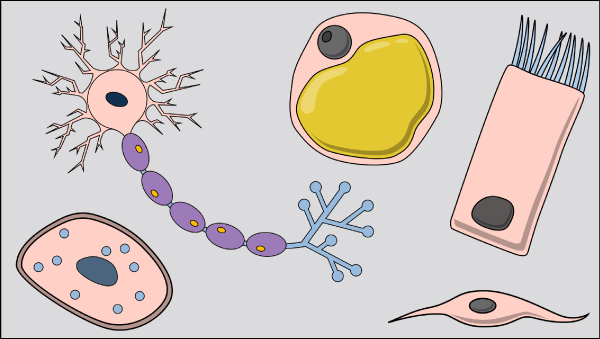 2.) Organisation of OrganismsBuild bodies from Cells to Tissues, to Organs to Organisms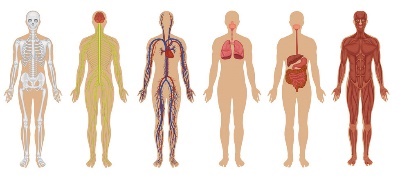 3.) Fertilisation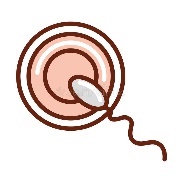 Fusion of nuclei = 1 cell4.) Continued DevelopmentDevelopment continues by cells dividing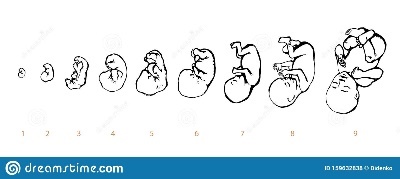 5.) Inherited and Environmental characteristicsThere are two types of variation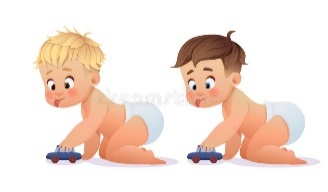 7.) D.N.A. discovery (Franklin, Watson &Crick)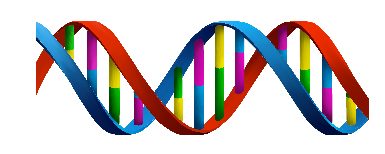 DNA is code, one gene = one protein8.) Inheritance of GenesCharacteristics depend on pair of genes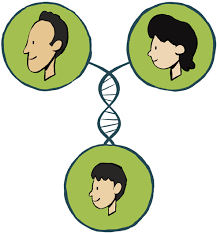 9.) Selective breeding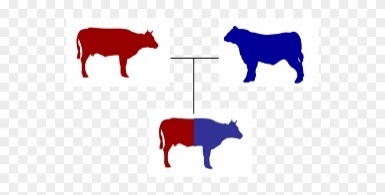 Human chooses which animals breed for particular characteristics10 & 11.) Cloning and Ethics of cloning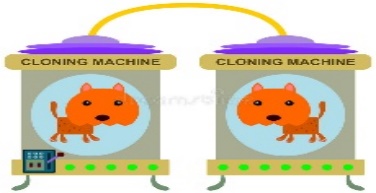 Using ideas about development to make lots of copies of the selected animal/plant 12.)Synoptic Assessment